Questions?If you have questions, contact:Colleen S. Sowinski at Colleen_S_Sowinski@rush.eduIf you have Portal questions, contact:Antonio S. Demarco at Antonio_S_Demarco@rush.eduResearch Compliance Onboarding and Rush Research Portal Training Registration InstructionsResearch Compliance Onboarding and Rush Research Portal Training Registration Instructions1Log into Rush using your Rush username and password2Open Chrome or Edge and enter LearningHub.Rush.edu into the browser address bar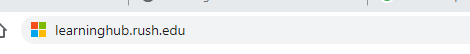 3On the Choose Portal, Rush is preselected.  Click Submit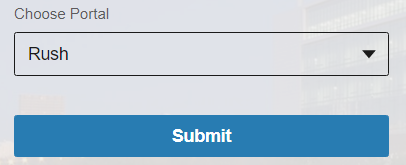 4After entering the Learning Hub, click Course Library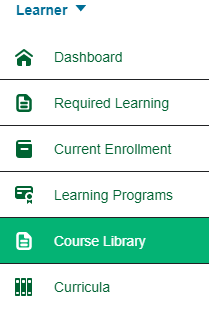 5In the Filter, type Research Compliance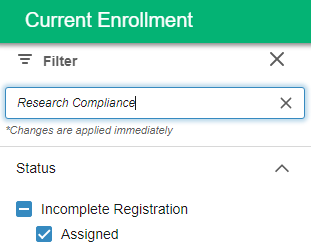 6Click the “Research Compliance Onboarding and Rush Research Portal Training” tile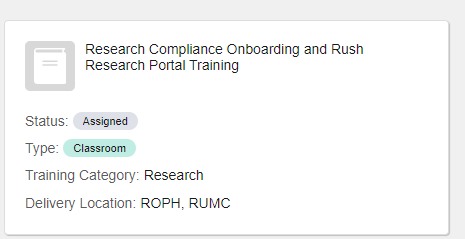 7Select the Friday, 10-12 noon session that you want to attend and click Register. The course will register you. See the box in the upper right-hand corner.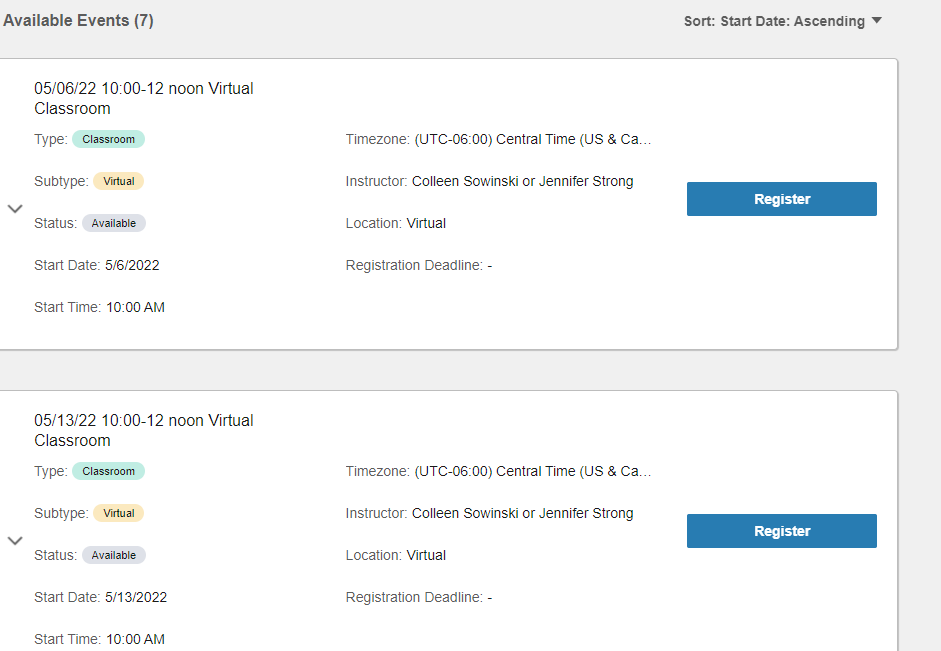 8Within an hour, you will receive an emailed Outlook Calendar invitation from the Learning Hub. Accept the invitation.9Open the invitation within your calendar. You will find information on registering for the required CITI Program training and information on registering for the OnCore Required Training.There is a link “here” to the training session to be utilized the day of the Research Compliance Onboarding and Rush Research Portal training.10After the sessions are completed, go back to the Outlook Calendar Invitation and click on “Sign In Sheet Link”11Complete the requested information which is needed to create your Rush Research Portal account12After you complete the training:You will receive a Learning Hub Notification on the Monday following your training session.There are important documents for you to review embedded within the Notification.You will receive an email indicating your Portal account has been established when that process is completed.